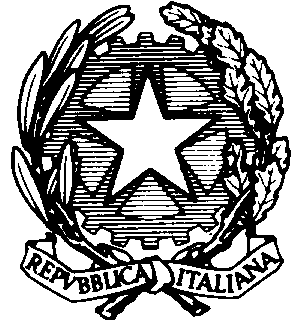 Ministero dell ’istruzione, dell ’università e della ricercaUfficio Scolastico Regionale per il LazioUfficio XIV – Ambito Territoriale per  di Viterbo01100 VITERBO, Via del Paradiso, 4  tel. 0761.2971 - fax 0761.297384web: www.provveditoratostudiviterbo.it – email: csa.vt@istruzione.it  ____________________________Prot.532 								           Viterbo, 4 marzo 2014									AI DIRIGENTI SCOLASTICI									DEGLI ISTITUTI DI I GRADOOggetto: Campionati Studenteschi                  BADMINTON I grado                 	Il Coordinamento di Educazione Fisica in collaborazione con  Badminton di Viterbo, organizza i Campionati Studenteschi di Badminton per le Scuole Secondarie di I grado.REGOLAMENTOLa partecipazione è riservata esclusivamente agli Istituti Scolastici che hanno effettuato l’adesione ai CS tramite il sito www.campionatistudenteschi.it  entro il 20 gennaioSi rammenta che la partecipazione degli studenti ai Giochi Sportivi Studenteschi è condizionata alla frequenza delle ore di avviamento alla pratica sportiva Possono partecipare tutti gli studenti nati negli anni 2000/2001/2002(2003)Prima della gara è obbligatorio presentare il modello B in triplice copia e, per gli alunni            sprovvisti di documento di identità personale, il modello C;La squadra è composta da 4 giocatori (  + ) che disputano 1 sing. maschile, 1 sing. femminile ed un doppio misto: lo stesso alunno non può partecipare a più di una specialità;Ogni Istituto potrà presentare una sola squadra per ciascuna categoria;Gli incontri si terranno, con formula a concentramento, il giorno 21 marzo 2014 presso la palestra dell’IC di Vignanello con inizio alle ore 9,00.NB: Consultare attentamente la scheda tecnica allegata.Per la migliore organizzazione della manifestazione, si prega di confermare – anche telefonicamente - le iscrizioni già fatte on - line.Per ulteriori informazioni, si prega di contattare il Coordinatore ai seguenti recapiti: IL COORDINATORE		tel. diretto     0761/297365FAX					tel. dedicato  0761/297366Cellulare                                            348 8674648E-mail					letizia.falcioni.vt@istruzione.itIndirizzo				Via del Paradiso 4    01100ViterboIL COORDINATORELetizia Falcioni